   ҠАРАР                                                ПОСТАНОВЛЕНИЕ«27» февраль 2019- й.                     № 10                      от «28» февраля 2019 г.О  создании комиссии межведомственного Совета по работе с неблагополучными семьями и гражданами на  территории  сельского поселения Юмашевский сельсовет муниципального района  Чекмагушевский район Республики Башкортостан        Администрация сельского поселения Юмашевский сельсовет муниципального района Чекмагушевский район Республики Башкортостан постановляет:      1.Признать утратившими силу с 27 февраля 2019 года постановление администрации сельского поселения Юмашевский сельсовет муниципального района Чекмагушевский район  РБ №3 от 14 января 2016 года «О создании комиссии межведомственного Совета по работе с семьями, находящимися в социально-опасном положении на территории сельского поселения Юмашевский сельсовет муниципального района Чекмагушевский район Республики Башкортостан»  со всеми последующими изменениями.        2.Создать комиссию межведомственного Совета по работе с неблагополучными семьями и гражданами   на территории сельского поселения Юмашевский сельсовет муниципального района Чекмагушевский район Республики Башкортостан в составе:Салимгареева Р.Х. –глава сельского поселения –  председательАхметшина Э.Р. – специалист по делам молодёжи – секретарьЧленов комиссии:Михайлова О.И. – управляющий делами  СП;Соколова И.М. – директор МБОУ СОШ с. Юмашево (по согласованию);Сунагартулина И.Н. – завуч по воспитательной работе МБОУ СОШ с.Юмашево (по согласованию);Соколова Н.Р. –социальный педагог МБОУ СОШ с.Юмашево (по согласованию);Салахов А.У.- заведующий СДК с.Юмашево (по согласованию);Сайдякова А.А. – ведущий библиотекарь Юмашевской сельской модельной библиотеки, МАУК Чекмагушевская ЦМБ (по соласованию);Федорова И.Г. - фельдшер Юмашевского СВА (по согласованию);Стружкова Л.Ф.-  председатель Совета женщин сельского поселения;Камалетдинова Н.П. –фельдшер Караталовского ФАП (по согласованию);Асанбаев Ю.В. – участковый  уполномоченныйо полиции (по согласованию);Захаров В.И. –председатель Совета ветеранов.       3.Настоящее постановление вступает в силу со дня его подписания и подлежит официальному обнародованию на информационном стенде.       4.Контроль за исполнением данного постановления оставляю за собой.Глав сельского поселения:                               Р.Х. Салимгареева     БАШҠОРТОСТАН  РЕСПУБЛИКАҺЫСАҠМАҒОШ  РАЙОНЫмуниципаль районЫНЫҢЙОМАШ АУЫЛ СОВЕТЫАУЫЛ  БИЛӘмӘҺЕХАКИМИӘТЕ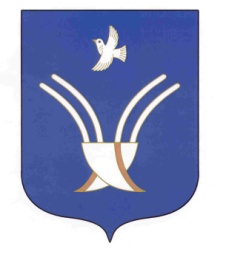 Администрациясельского поселенияЮМАШЕВСКИЙ СЕЛЬСОВЕТмуниципального района Чекмагушевский район Республики Башкортостан